An experimental farm tries to plant the rice in the salty water in Benha University  In the cooperation between Benha University and central china university, it has been decided to set up an experimental farm in cooperation with the company of the Egyptian countryside to benefit from the experience of the Chinese university in planting rice using the salty water according to what prof.Dr. EL-Sayed el-Kady, the university president.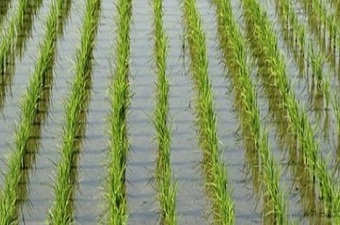 